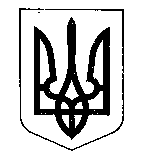 МІНІСТЕРСТВО ФІНАНСІВ УКРАЇНИНАКАЗ  від 13.12.2019                                      Київ                                   № 527 Зареєстровано в Міністерствіюстиції України03 лютого 2020 р. за № 118/34401Про внесення змін до наказуМіністерства фінансів Українивід 29 грудня 2002 року № 1098Відповідно до статті 20 Бюджетного кодексу України, пункту 4 Положення про Міністерство фінансів України, затвердженого постановою 
Кабінету Міністрів України від 20 серпня 2014 року № 375, з метою удосконалення правил складання паспортів бюджетних програм та звітів про їх виконанняНАКАЗУЮ:У пункті 5 розділу ІІ Правил складання паспортів бюджетних програм та звітів про їх виконання, затверджених наказом Міністерства фінансів України від 29 грудня 2002 року № 1098, зареєстрованих у Міністерстві юстиції України 21 січня 2003 року за № 47/7368 (у редакції наказу Міністерства фінансів України від 14 січня 2008 року № 19), абзаци третій – п’ятий замінити абзацом такого змісту:«Окремим напрямом використання бюджетних коштів визначається погашення заборгованості за бюджетними зобов'язаннями минулих років, узятими на облік органами, що здійснюють казначейське обслуговування бюджетних коштів.».У формі паспорта бюджетної програми, затвердженій наказом Міністерства фінансів України від 29 грудня 2002 року № 1098, зареєстрованим у Міністерстві юстиції України 21 січня 2003 року за № 47/7368 (у редакції наказу Міністерства фінансів України від 21 грудня  2018 року № 1083),  слова «ініціали/ініціал, прізвище» замінити словами «ім’я та прізвище».У формі звіту про виконання паспорта бюджетної програми, затвердженій наказом Міністерства фінансів України від 29 грудня 2002 року № 1098, зареєстрованим у Міністерстві юстиції України 21 січня 2003 року за № 47/7368 (у редакції наказу Міністерства фінансів України від 21 грудня 2018 року № 1083), слова «ініціали/ініціал, прізвище» замінити словами «ім’я та прізвище».Департаменту державного бюджету забезпечити:подання цього наказу в установленому порядку на державну реєстрацію до Міністерства юстиції України; доведення цього наказу після його державної реєстрації до відома головних розпорядників бюджетних коштів.Департаменту документообігу та контролю за виконанням документів забезпечити оприлюднення цього наказу після його державної реєстрації в Міністерстві юстиції України на офіційному сайті Міністерства фінансів України. Цей наказ набирає чинності з дня його офіційного опублікування.Контроль за виконанням цього наказу залишаю за собою. Міністр                                                                                  Оксана МАРКАРОВА